บันทึกข้อความส่วนราชการ  โรงเรียนภูเก็ตวิทยาลัย	    ที่.............../...........................           วันที่…………………………………………………………………………………………….เรื่อง	มอบหมายงานในหน้าที่รับผิดชอบเรียน 	ผู้อำนวยการโรงเรียนภูเก็ตวิทยาลัย 		ข้าพเจ้า…………………………………………………………..………………………..  ตำหน่งลูกจ้างชั่วคราว 
ขณะนี้ปฏิบัติหน้าที่………………………………..……….กลุ่มสาระการเรียนรู้……………………………………………………….. ขอมอบงานในหน้าที่ราชการให้กับโรงเรียนภูเก็ตวิทยาลัย  เนื่องจาก…………………………………………………………..  จึงเรียนมาเพื่อขออนุญาตลาออกจากตำแหน่ง……………………………………………………………………………………… ตั้งแต่วันที่………………………………………………………….รายละเอียดดังแนบมาพร้อมเอกสารฉบับนี้  ส่วนงานอื่นๆ ที่เป็นการปฏิบัติงานในคอมพิวเตอร์ ข้าพเจ้ามอบหมายงาน และอธิบายการปฏิบัติให้ผู้ที่มีส่วนเกี่ยวข้องในแต่ละงานเป็นที่เรียบร้อยแล้ว 		จึงเรียนมาเพื่อโปรดทราบและพิจารณา                                                                              ................................................................          					           ตำแหน่ง........................................................................ความคิดเห็นหัวหน้ากลุ่มสาระ.......................................................................ลงชื่อ.............................................................ความเห็นรองผู้อำนวยการ				ความเห็นรองผู้อำนวยการ....................................................................... 	.......................................................................ลงชื่อ.............................................................	ลงชื่อ.............................................................รองผู้อำนวยการกลุ่มบริหารวิชาการ			รองผู้อำนวยการกลุ่มบริหารงานทั่วไปความเห็นรองผู้อำนวยการ				ความเห็นรองผู้อำนวยการ....................................................................... 	.......................................................................ลงชื่อ.............................................................	ลงชื่อ.............................................................รองผู้อำนวยการกลุ่มบริหารงบประมาณ			รองผู้อำนวยการกลุ่มบริหารงานบุคคลความคิดเห็นผู้อำนวยการสถานศึกษา...............................................................................................................................................................ลงชื่อ...................................................  ผู้อำนวยการโรงเรียนภูเก็ตวิทยาลัยแบบมอบหมายงานในหน้าที่ราชการ								                  โรงเรียนภูเก็ตวิทยาลัย						          วันที่..............เดือน.......................พ.ศ..............		ข้าพเจ้า.................................................................................  ตำแหน่งลูกจ้างชั่วคราว ปฏิบัติหน้าที่..................................................................ขอมอบงานในหน้าที่ราชการ ตามรายละเอียด ดังนี้									ผู้มอบงาน			                      (                                      )				ตำแหน่ง…………………………………………………………...............................									ผู้รับมอบหมายงาน			                      (                                      )			          ตำแหน่งหัวหน้ากลุ่มสาระการเรียนรู้.............................................................ที่เรื่องจำนวนแฟ้มการปฏิบัติ๑๒๓๔๕๖๗๘๙๑๐๑๑๑๒๑๓๑๔รวมรวม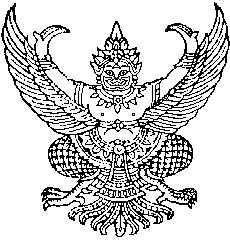 